Základní škola a mateřská škola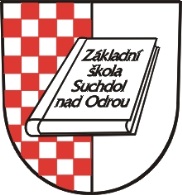 Suchdol nad Odrou, příspěvková organizaceKomenského 323, 742 01 Suchdol nad Odrou, IČ: 75027712e-mail: zakladni@skolasuchdol.cz, www.zs-ms-suchdol-nad-odrou.cz tel.: +420 556 736 336 OznámeníPo projednání se zřizovatelem, zástupci školské rady a SRPŠ a na základě kladného stanoviska Ministerstva školství mládeže a tělovýchovy bude školní rok základní školy zahájenv pondělí 16. 09. 2013v 8:00 hodin v Kulturním doměPro žáky 1. až 5. třídy bude v týdnech 02. – 06. 09. a 09. – 13. 09. 2013 připraven příměstský tábor (účast není povinná).Pro všechny žáky školy je možno ve školní jídelně zajistit oběd.Vzhledem k odkladu zahájení školního roku si dovolujeme požádat všechny rodiče o následující informace:ve vztahu k celému školnímu roku 2013/14zda žák 16. 09. nastoupí do základní školy (tedy zda nepřechází na jinou školu),zda se bude ve školním roce 2013/14 stravovat ve školní jídelně,zda bude ve školním roce 2013/14 navštěvovat školní družinu (přesněji, zda bude podána přihláška do školní družiny, o přijetí bude rozhodnuto dle počtu přihlášených),ve vztahu k období 02. – 13. 09. 2013 zda se bude účastnit příměstských táborů (případně konkrétně ve kterých dnech včetně doby příchodu a odchodu),zda a v kterých konkrétních dnech se bude stravovat ve školní jídelně.Výše uvedené informace předejte třídním učitelům (změny v třídnictví – 1. třída Mgr. Bardoňová, 4. třída Mgr. Kubincová, 5. třída Mgr. Vernerová, 6. třída Mgr. Janurová) na známé kontakty nebo na sekretariát školy (kontakty uvedeny výše).K předání informací můžete využít formuláře zveřejněného na webových stránkách školy. Informace, prosím, předejte do pátku 30. 08. 2013, případně nejpozději v pondělí 02. 09. 2013.Základní informace k příměstským táborůmmísto konání – Klub kultury (kulturní dům), sportovní areál městyse,program - tvořivé dílny, sportovní aktivity, hry, výlety, pohádky, filmy, škola hrou, soutěže, …příměstské tábory jsou určeny především pro žáky 1. stupně, účast žáků starších možná,příměstské tábory jsou organizovány v pracovní dny od 6:00 do 16:00 hodin, o konkrétní době příchodu a odchodu rozhodnou rodiče (docházka jen v době vyučování, tedy cca od 7:30 do 11:30 hodin je samozřejmě možná),zajištěn bude pitný režim, oběd je třeba objednat, svačiny zajišťují rodiče,účast na táboře je bezplatná, platí se jen obědy,přijaty budou všechny děti, které podají přihlášku.    Suchdol nad Odrou, 26. 08. 2013				                     Mgr. Tomáš Vindiš, ředitel 